ΔΕΛΤΙΟ ΤΥΠΟΥΘΕΜΑ: Ενημέρωση και οδηγίες για Έκτακτο Δελτίο ΕΠΙΔΕΙΝΩΣΗΣ ΚΑΙΡΟΥ (Ε.Δ.Ε.Κ.) από το Σάββατο 20-1-2024.                                                       ****Η Ε.Μ.Υ. εξέδωσε το υπ. Αριθμ. 2/19-1-2024 Έκτακτο Δελτίο ΕΠΙΔΕΙΝΩΣΗΣ ΚΑΙΡΟΥ (Ε.Δ.Ε.Κ.) από το Σάββατο 20/1/2024 , με γενικά χαρακτηριστικά: Επιδείνωση θα παρουσιάσει ο καιρός στη χώρα μας από τις μεσημβρινές ώρες του Σαββάτου και από τα βόρεια με αισθητή πτώση της θερμοκρασίας (της τάξεως των 8 - 10 βαθμών Κελσίου) και χιονοπτώσεις κυρίως στην κεντρική και τη βόρεια ηπειρωτική χώρα.Παράλληλα θα επικρατήσουν θυελλώδεις βοριάδες στο Αιγαίο και θα εκδηλωθούν ισχυρές βροχές και καταιγίδες κυρίως στα παραθαλάσσια.Πιο αναλυτικά:Α. Χιονοπτώσεις θα σημειωθούν:α) Από τις μεσημβρινές ώρες του Σαββάτου (20-01-24) στα ορεινά της Μακεδονίας και της Θράκης, ενώ τις απογευματινές ώρες θα χιονίσει και σε ημιορεινές περιοχές.Τη νύχτα του Σαββάτου προς την Κυριακή θα χιονίσει και σε πεδινές περιοχές της βόρειας Ελλάδος και στα ορεινά και ημιορεινά της Θεσσαλίας, της Ηπείρου και της Στερεάς Ελλάδος.β) Από τις πρωινές ώρες της Κυριακής (21-01-24) οι χιονοπτώσεις θα επεκταθούν στα ορεινά της Πελοποννήσου, της Εύβοιας και της Κρήτης ενώ θα σταματήσουν στη Θράκη και από το μεσημέρι στη Μακεδονία και την Ήπειρο.γ) Τη Δευτέρα (22-01-24) ασθενείς χιονοπτώσεις θα σημειωθούν στα ορεινά της Στερεάς, της Εύβοιας, της Πελοποννήσου και της Κρήτης, οι οποίες από το μεσημέρι σταδιακά θα σταματήσουν.Β. Θυελλώδεις βόρειοι βορειοανατολικοί άνεμοι 8 και τοπικά 9 μποφόρ θα πνέουν:α) Από τις προμεσημβρινές ώρες του Σαββάτου (20-01-24) αρχικά στο βόρειο και βαθμιαία στο κεντρικό και το νοτιοδυτικό Αιγαίο .β) Την Κυριακή (21-01-24) οι θυελλώδεις βοριάδες θα επεκταθούν και στο υπόλοιπο Αιγαίο.γ) Από τις μεσημβρινές ώρες της Δευτέρας (22-01-24) οι θυελλώδεις βοριάδες  θα περιοριστούν στα 8 μποφόρ, αρχικά στα βόρεια και από τις βραδινές ώρες και στο υπόλοιπο Αιγαίο. Εξασθένηση των ανέμων αναμένεται από τις πρωινές ώρες της Τρίτης (23-01-24).Περισσότερες λεπτομέρειες για την εξέλιξη του φαινομένου θα γίνεται στα τακτικά και τυχόν έκτακτα δελτία καιρού, στην ιστοσελίδα της: ΕΜΥ(www.emy.gr) και το λογαριασμό της ΕΜΥ στο twitter (@EMY_HNMS).Ο Περιφερειάρχης Στερεάς Ελλάδας  και οι Υπηρεσίες που εμπλέκονται σε έργα και δράσεις για την αντιμετώπιση κινδύνων από επικίνδυνα καιρικά φαινόμενα έχουν τεθεί  σε κατάσταση ετοιμότητας βάσει του σχεδιασμού τους, προκειμένου να αντιμετωπιστούν πιθανά προβλήματα που θα δημιουργηθούν από την εκδήλωση των φαινομένων, ειδικότερα δε σε επιβαρυμένες περιοχές από τις προηγούμενες καταστροφές. Τα Τμήματα Πολιτικής Προστασίας των Π.Ε. που αναμένεται να επηρεαστούν θα ενημερώσουν όλες τις εμπλεκόμενες Υπηρεσίες,  τους Δήμους και  τις Εθελοντικές Οργανώσεις και θα ενεργοποιήσουν τα μνημόνια συνεργασίας με ιδιώτες, ώστε να βρίσκονται σε κατάσταση αυξημένης ετοιμότητας. Επίσης οι Δήμοι της Περιφέρειας Στ. Ελλάδας:δια των Προέδρων των Τ.Κ. να ενημερώσουν πολίτες που δραστηριοποιούνται ή εργάζονται στην ύπαιθρο (κτηνοτρόφους, αγρότες, μελισσοκόμους κλπ),  καθώς και άλλους (πχ διοργανωτές υπαίθριων εκδηλώσεων) για τους κινδύνους που ενδεχομένως να προκύψουν από τα πιθανόν επικίνδυνα καιρικά φαινόμενα ώστε να λάβουν τα μέτρα αυτοπροστασίας τους.σε περιοχές που παρουσιάζουν  ιστορικό εκδήλωσης  ανάλογων φαινομένων να τεθούν σε αυξημένη ετοιμότητα ώστε να συνδράμουν σε περίπτωση που απαιτηθεί  και τεθεί σε εφαρμογή το μέτρο της οργανωμένης απομάκρυνσης πληθυσμού ή πολιτών. Για  πληροφορίες και ανακοινώσεις σχετικά με την επικρατούσα κατάσταση και την βατότητα του οδικού δικτύου και για ενημέρωση καιρού οι πολίτες μπορούν να επισκέπτονται την ιστοσελίδα www.astynomia.gr  ,  www.hnms.gr   Για περισσότερες πληροφορίες και οδηγίες αυτοπροστασίας από τα έντονα καιρικά φαινόμενα, οι πολίτες μπορούν να επισκεφθούν την ιστοσελίδα της Γενικής Γραμματείας Πολιτικής Προστασίας στην ηλεκτρονική διεύθυνση: https://civilprotection.gov.gr/ Καλούμε τους  πολίτες να λάβουν τα παρακάτω μέτρα αυτοπροστασίας για την ελαχιστοποίηση των κινδύνων που ενδεχομένως να προκύψουν και ειδικότερα:Όσοι βρίσκονται σε περιοχές που έχουν πλημμυρήσει στο παρελθόν ή βρίσκονται κοντά σε ποταμούς, χείμαρρους ή ακτές, να μεριμνήσουν για την ασφαλή διαμονή τους σε αυτούς. Εξετάστε το ενδεχόμενο για το διάστημα αυτής της κακοκαιρίας άλλες εναλλακτικές λύσεις.Αποφύγετε κάθε περιττή μετακίνηση κατά τη διάρκεια των έντονων καιρικών φαινομένων και ασφαλίστε τις πόρτες και τα παράθυρά σας ερμητικά, έχοντας πάντα υπόψη σε περίπτωση δημιουργίας χειμάρρων να μετακινηθείτε στα ψηλότερα σημεία του σπιτιού.Μη διασχίζετε για κανένα λόγο χειμάρρους, ρέματα ή δρόμους που έχουν πλημμυρίσει, πεζοί ή με όχημα, εάν βρεθείτε στη θέση αυτή. Για κανένα λόγο.Οι διαμένοντες σε ορεινές  και ημιορεινές περιοχές να προσαρμόσουν το πρόγραμμα διαμονής τους και της μετακίνησή τους λαμβάνοντας υπόψη ότι οι καιρικές συνθήκες επιδεινώνονται και αλλάζουν ταχύτατα και  ότι η πρόσβαση και ο καθαρισμός των οδών και η μετακίνηση ακόμη και των μηχανημάτων έργων στις περιοχές αυτές είναι χρονοβόρες.ΕΝΗΜΕΡΩΤΙΚΟ ΥΛΙΚΟ Τηλεοπτικό σποτ ΔΙΑΣΤΑΥΡΩΣΗ ΔΡΟΜΟΥ ΜΕ ΧΕΙΜΑΡΡΟ-ΙΡΛΑΝΔΙΚΕΣ ΔΙΑΒΑΣΕΙΣ στον σύνδεσμο  https://youtu.be/l1RXCTXmdl0     ΜΟΝΟΦΥΛΛΟ ΓΙΑ ΙΡΛΑΝΔΙΚΕΣ ΔΙΑΒΑΣΕΙΣ στον σύνδεσμο: https://www.civilprotection.gr/sites/default/gscp_uploads/irlandikes_diavasis_istoselida_new.pdfΤηλεοπτικό σποτ  ΠΡΟΛΗΨΗ ΓΙΑ ΧΙΟΝΙΑ ΚΑΙ ΠΑΓΕΤΟ στον σύνδεσμο : https://youtu.be/H0HZfb8fJdYΤηλεοπτικό σποτ  ΤΑΞΙΔΕΥΕΙΣ ΤΟΝ ΧΕΙΜΩΝΑ? – ΠΡΟΕΤΟΙΜΑΣΟΥ https://youtu.be/W1nApo9f5kg ΓΕΝΙΚΕΣ ΟΔΗΓΙΕΣ -Φροντίστε να ενημερώνεστε διαρκώς από το ραδιόφωνο και την τηλεόραση για την εξέλιξη των καιρικών φαινομένων. Οι επίσημες πηγές ενημέρωσης είναι η Εθνική Μετεωρολογική Υπηρεσία (Ε.Μ.Υ.) και η Γενική Γραμματεία Πολιτικής Προστασίας.-Σε περίπτωση ανάγκης καλέστε εναλλακτικά: Αστυνομία 100, Πυροσβεστικό Σώμα 199, ΕΚΑΒ 166, τον Ευρωπαϊκό Αριθμό Έκτακτης Ανάγκης 112.-Τοποθετείστε σε εμφανές σημείο στο σπίτι τους παραπάνω αριθμούς τηλεφώνων πρώτης ανάγκης εφόσον τα παιδιά σας είναι σε θέση να τους χρησιμοποιήσουν και βεβαιωθείτε ότι το γνωρίζουν.-Βοηθήστε τα παιδιά σας να απομνημονεύσουν οικογενειακά στοιχεία όπως το επίθετό τους, τη διεύθυνση και τον αριθμό τηλεφώνου του σπιτιού.-Εξηγείστε σε όλα τα μέλη της οικογένειας πώς και πότε να κλείνουν τις παροχές ηλεκτρικού, φυσικού αερίου και νερού, πώς να χρησιμοποιούν τον πυροσβεστήρα και πώς να καλούν σε βοήθεια.-Προμηθευτείτε είδη πρώτης ανάγκης όπως κουτί πρώτων βοηθειών, πυροσβεστήρα, φακό και μπαταρίες, φορητό ραδιόφωνο κλπ.-Μεριμνήστε ειδικά για τα παιδιά και τους ηλικιωμένους.►ΧΙΟΝΟΠΤΩΣΕΙΣ 	Μόλις περάσει η κακοκαιρίαΠαρακολουθείτε συνεχώς από το ραδιόφωνο και την τηλεόραση τις επίσημες προειδοποιήσεις ή συμβουλές.Ελέγξτε το σπίτι και τα λοιπά περιουσιακά σας στοιχεία για να καταγράψετε πιθανές ζημιές.	 Αν πρόκειται να μετακινηθείτεΕνημερωθείτε για τον καιρό και την κατάσταση του οδικού δικτύου.Ανάλογα με τον προορισμό σας αναλογιστείτε το είδος των καιρικών φαινομένων που ενδέχεται να συναντήσετε (χιόνι, παγετός, χαλάζι, βροχόπτωση κλπ.).Μεταβάλλετε το πρόγραμμα της μετακίνησής σας ώστε να αποφύγετε την αιχμή των καιρικών φαινομένων.Ταξιδέψτε κατά τη διάρκεια της ημέρας, προτιμώντας τις κεντρικές αρτηρίες και όχι τους δυσπρόσιτους και ερημικούς δρόμους.Ενημερώστε τους οικείους σας για τη διαδρομή που θα ακολουθήσετε.Μην αγνοείτε τις οδηγίες της Γενικής Γραμματείας Πολιτικής Προστασίας, τα δελτία καιρού της Ε.Μ.Υ. και τις υποδείξεις των τοπικών Aρχών, όπως η Τροχαία, το Λιμενικό, η Πυροσβεστική κλπ.Ελέγξτε την κατάσταση του αυτοκινήτου σας πριν από κάθε μετακίνηση.Εξοπλίστε το αυτοκίνητο με τα απαραίτητα μέσα αντιμετώπισης έντονων καιρικών φαινομένων (αντιολισθητικές αλυσίδες, αντιψυκτικά υγρά, ομπρέλες, αδιάβροχα, γαλότσες, φακό, κουτί πρώτων βοηθειών κλπ.).Φορέστε κατάλληλα ρούχα αν πρόκειται να μετακινηθείτε πεζή.Προσέξτε όταν βαδίζετε ώστε να αποφύγετε τραυματισμούς λόγω της ολισθηρότητας του οδοστρώματος και των πεζοδρομίων ή εξαιτίας της πτώσης αντικειμένων από υπερβολικό άνεμο ή χαλαζόπτωση.Προτιμήστε τα μέσα μαζικής μεταφοράς για τις μετακινήσεις σας.Μείνετε ήρεμοι και υπομονετικοί. O πανικός επιβαρύνει την κατάσταση.Διευκολύνετε το έργο των Αρχών.ΘΥΕΛΛΩΔΕΙΣ ΑΝΕΜΟΙΠΡΟΕΤΟΙΜΑΣΤΕΙΤΕΠριν και κατά τη διάρκεια θυελλωδών ανέμωνΑσφαλίστε αντικείμενα τα οποία αν παρασυρθούν από τον άνεμο ενδέχεται να προκαλέσουν καταστροφές ή τραυματισμούςΣτερεώστε τις διαφημιστικές πινακίδες που τυχόν έχετε αναρτήσει.Ασφαλίστε τις πόρτες και τα παράθυρα του σπιτιού ή του χώρου εργασίας σας.Αποφύγετε δραστηριότητες σε θαλάσσιες και παράκτιες περιοχές.Αποφύγετε τη διέλευση κάτω από μεγάλα δέντρα, κάτω από αναρτημένες πινακίδες και γενικά από περιοχές, όπου ελαφρά αντικείμενα (π.χ. γλάστρες, σπασμένα τζάμια κλπ.) μπορεί να αποκολληθούν και να πέσουν στο έδαφος (π.χ. κάτω από μπαλκόνια).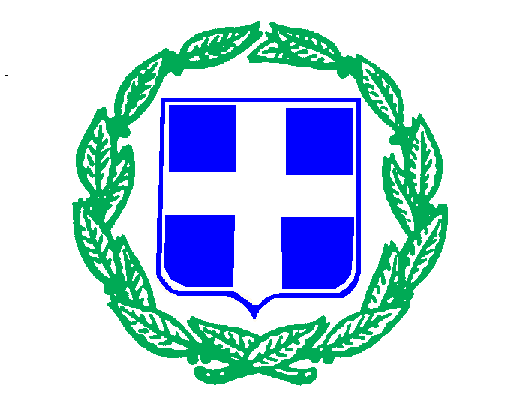 ΕΛΛΗΝΙΚΗ ΔΗΜΟΚΡΑΤΙΑΠΕΡΙΦΕΡΕΙΑ ΣΤΕΡΕΑΣ ΕΛΛΑΔΑΣ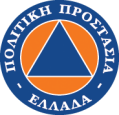 ΑΥΤΟΤΕΛΗΣ ΔΙΕΥΘΥΝΣΗ ΠΟΛΙΤΙΚΗΣ ΠΡΟΣΤΑΣΙΑΣΕΛΛΗΝΙΚΗ ΔΗΜΟΚΡΑΤΙΑΠΕΡΙΦΕΡΕΙΑ ΣΤΕΡΕΑΣ ΕΛΛΑΔΑΣΑΥΤΟΤΕΛΗΣ ΔΙΕΥΘΥΝΣΗ ΠΟΛΙΤΙΚΗΣ ΠΡΟΣΤΑΣΙΑΣΛαμία,    19/1/2024      Ταχ.Δνση     :  Πλ. Ελευθερίας 13      Ταχ.Κώδικας:   351 00  ΛΑΜΙΑ      Αρ.τηλεφ.     :   22313-51292       E-mail            :   p.zois@pste.gov.gr                    ΠΡΟΣ:  Μ.Μ.Ε.